INTRODUCCIÓN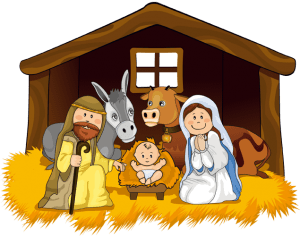 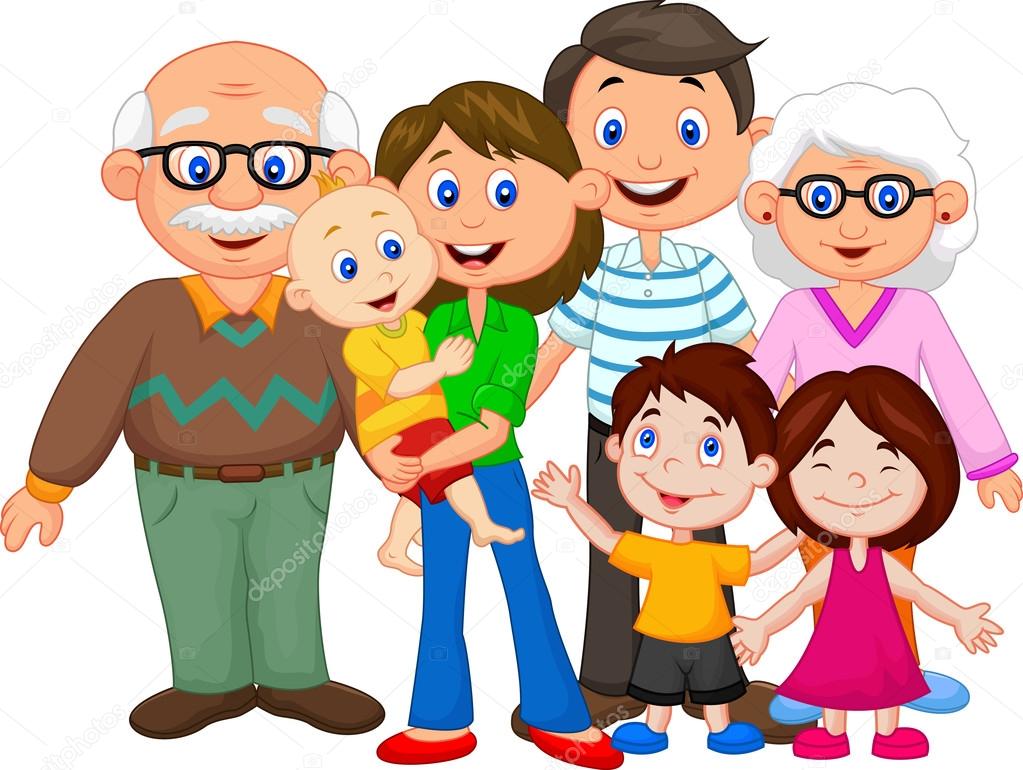 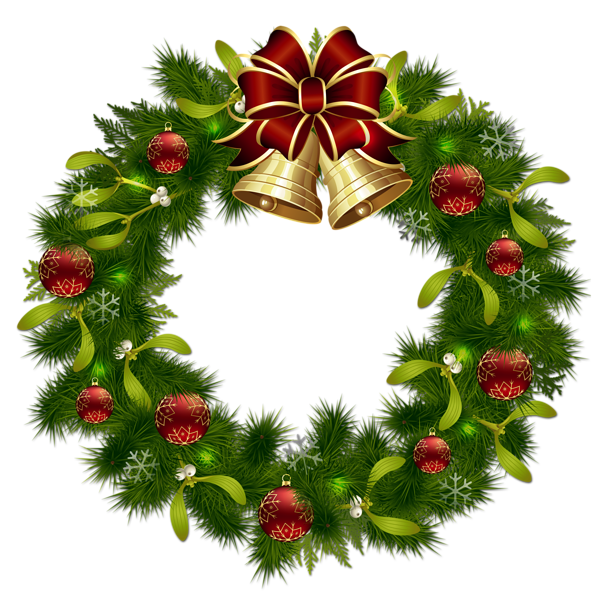 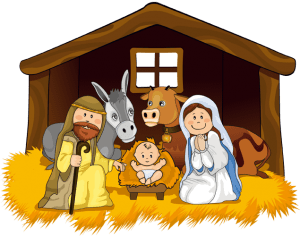 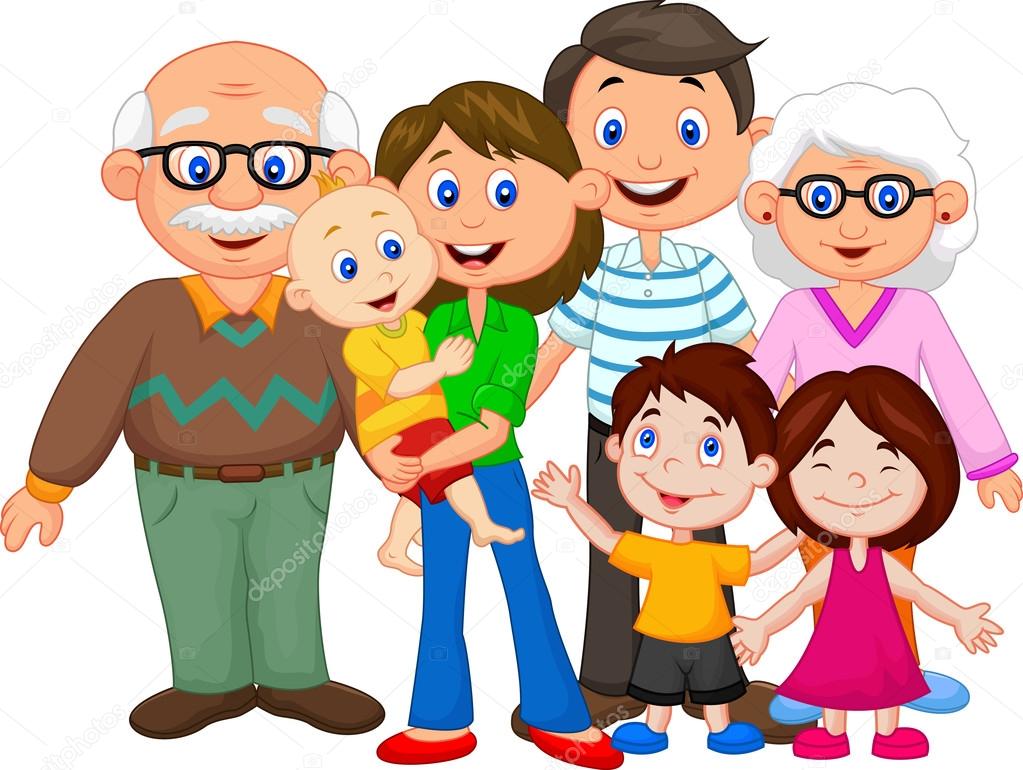 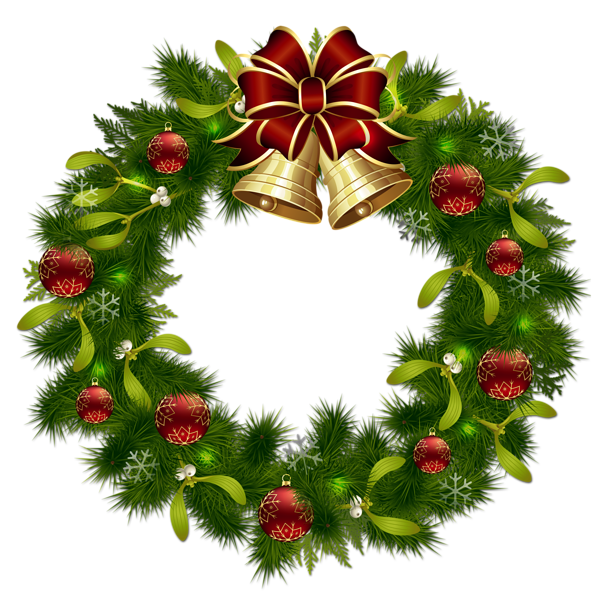 El Papa Francisco en este año nos dio un documento sobre la familia y tiene por  título: “La Alegría del Amor”. En esta novena navideña sólo retomaremos el capítulo cuarto. Ahí se nos ofrece la oportunidad de poner ante nuestros ojos la realidad de las familias de nuestros barrios y ciudad, a la luz del testimonio de la familia de Nazaret. El misterio de la Encarnación lo podemos tocar con nuestras propias manos contemplando al niño Jesús nacido en el pesebre de Belén. Las siguientes celebraciones nos podrán ayudar a compartir las virtudes de las familias, en la alegría y esperanza de un Niño que viene a anunciarnos el Amor.  Cada niño en nuestras familias es la expresión del amor de Dios encarnado en el amor de los esposos. Nosotros, los que ahora nos reunimos durante estos nueve días, queremos ser solidarios con la familia de Nazaret emigrante, que saliendo de su pueblo, se encamina hacia Belén. Un esposo, José; una esposa, María, que lleva en su seno al niño Jesús fruto de su amor. Un equipo de agentes de Pastoral de nuestra Parroquia ofrece esta novena con muchos esfuerzos y esperanzas. Con el deseo de fortalecer el AMOR de nuestras familias y procesos comunitarios.La dinámica de vivencia de la novena es la siguiente: los temas tienen varios MOMENTOS; estos se pide que se realicen en un sentido de procesión. Los primeros momentos de reflexión se invita a ir a tocar las puertas de las familias y ahí  realizar lo que corresponda, después se continúa cantando  villancicos y el último momento se realiza en el lugar donde se pide posada y donde se realizará la convivencia o según como se organice el proceso comunitario. Les invitamos a leer con tiempo los temas para prever el material indicado, recordemos este materia es sólo una guía, explota tu creatividad. Pedimos que lleven sus peregrinos y con ellos un PESEBRE vacío, en el cual se colocarán algunos elementos durante la novena.POSADA 1: EN EL PESEBRE DE BELÉN NACE LA PACIENCIA.PRIMER MOMENTO BIENVENIDA-UBICACIÓN GENERAL DE LA NOVENAOBJETIVO“Que el nacimiento de Jesús, nos lleve a reconocer que en la vida familiar nadie es perfecto y que con paciencia aprendemos una mejor manera de convivir”. INTRODUCCIÓN En este tiempo de Navidad, el mejor regalo que podemos ofrecer al Niño Jesús es un cambio de actitudes que nos ayuden a tener mejor calidad de vida y de relaciones con los demás. La Navidad es una buena ocasión para enseñarles a disfrutar del momento presente y de vivir juntos el tiempo que pasa. Además, durante las fiestas navideñas podemos inculcar y reforzar valor de la paciencia y muchos más que nos hablan del amor. En la Antigüedad, estas fechas eran muy esperadas y celebradas, pues marcaban la llegada de los días más largos que las noches y el regreso de la luz. Y cuanta más luz había, mejor eran las cosechas y más abundante el alimento. La Navidad simboliza ese regreso a la luz tan esperado, ese renacimiento. Es el período de la esperanza en un día mejor. En estos días de novena, esa esperanza se concreta en el nacimiento de un niño, portador de todas las esperanzas.Para un niño o una niña, esperar a que llegue la Nochebuena es aprender a tener paciencia. De hecho, ese aprendizaje empieza muy pronto, cuando se separa de sus padres durante el día. El niño aprende poco a poco que, aunque sus padres no estén allí, no han desaparecido. Y, si de pronto deja de tener algo, no significa que esa cosa ya no exista. Como la luz, que renace después de apagarse. Eso también es esperanza. ORACION: A LA SAGRADA FAMILIANos disponemos a participar en este primer día encomendado a la Familia de Nazaret, encomendando nuestro peregrinar y nuestras familias con la siguiente oración: “Jesús, María y José, en ustedes contemplamos el esplendor del amor verdadero, a ustedes nos dirigimos con confianza. Sagrada Familia de Nazaret,
haz que también nuestras familias sean lugares de comunión y cenáculos de oración, auténticas escuelas del Evangelio y pequeñas Iglesias domésticas. Amén CANTO: EL NIÑO DEL TAMBORINDICACIONES: (Adquirir una figura del nacimiento que este en mal estado, colocarle en un papel nombre de Simón y pegarlo en la figura; en la parte inferior de la figura pegar un  letrero con la palabra PACIENCIA y al finalizar el facilitador les presenta a Simón a todos los asistentes y les invita a observarlo).CANTOSEGUNDO MOMENTOVamos a poner atención al cuento a la  lectura del cuento: UN HUECO EN BELENNarrador: Simón era una pequeña figurita, para poner en cualquier esquina de un nacimiento navideño. Había nacido en una gran fábrica y ni siquiera estaba muy bien pintado, así que siempre le tocaba estar lejos del portal, rellenando cualquier hueco o dejándose mordisquear por los niños de la casa. Pero quería mucho al Niño Dios y él solo soñaba con que algún año le colocaran cerca del portal… Pero la noche, de Navidad, María hizo llamar a todo el mundo.María: Necesitamos su ayuda. Está a punto de empezar una gran guerra y Jesús ha tenido que irse para tratar de evitarla. Alguien tiene que sustituirle hasta que vuelva.Ángel: Yo lo haré - dijo un precioso angelito-. No creo que sea difícil hacerla de bebé.Narrador: El angelito ocupó su puesto en el pesebre, así que otro angelito tuvo que ocupar el lugar que dejó vacío. A ese otro angelito lo sustituyó un pastorcillo… y así muchas figuritas tuvieron que cambiar sus puestos. Con los cambios, Simón terminó haciendo de pastor, mucho más cerca del portal de lo que le había tocado nunca.Pero no salió bien. El angelito era precioso y lloraba como un bebé, pero se notaba muchísimo que no era el Niño. José tuvo que pedirle que se marchara y buscaron otro sustituto. Nuevamente las figuritas cambiaron sus puestos y Simón terminó aún más cerca del portal.El nuevo sustituto tampoco supo imitar al Niño. Con los cambios, Simón llegó a estar bastante cerca del portal. Emocionado, ayudaba en todo lo que podía: cepillaba los animales, limpiaba el establo, llevaba el agua, charlaba con los ancianos, cantaba con los angelitos... Lo hizo tan bien que, cuando por fin encontraron un buen sustituto, María y José le dejaron quedarse por allí cerca.Era la figurita más feliz del mundo y solo una cosa le intrigaba: había ido por agua cuando eligieron al sustituto y no había visto quién era. Siempre que miraba estaba cubierto por las sábanas y, como nadie echaba de menos al verdadero Niño, Simón tenía la esperanza de que fuera el mismo Jesús quien había vuelto. Un día no pudo más y, aprovechando que era temprano y todos dormían, miró bajo las sábanas…Cuando sacó la cabeza una enorme lágrima rodaba por su mejilla. María le miraba dulcemente.Ángel: está…María: Lo sé. No hay nadie. El sustituto de Jesús no está en la cuna. Eres tú, Simón.Simón: Pero si yo solo soy una figurita mal hecha…María: ¡No estarás tan mal hecha cuando has conseguido que nadie se dé cuenta de que no estaba! Mira, Simón, tú has hecho lo que mejor se le da a Jesús: querer a todos tanto que se sientan verdaderamente especiales ¿Verdad que lo sentías cuando Él te miraba cada día? Y los demás lo sienten gracias a ti.Narrador: Simón sonrió.María: Jesús me ha pedido que sigas guardándole el secreto. Sigue buscando sustitutos como tú en cada pequeño rincón del mundo, para convertirlo en un lugar mejor ¿Quieres seguir siendo el niño invisible de este nacimiento?Simón: ¡Por supuesto que quería! Narrador: Y así fue cómo Simón se unió a la inmensa lista de gente que, como quería Jesús, celebran la Navidad haciendo que su pequeño mundo sea un poco mejor.ACTIVIDAD¿Qué personajes aparecen? ¿Qué hace cada uno? ¿Cómo era Simón?¿Cómo aparece la paciencia en el cuento que escuchamos?¿acepto y respeto a las personas con las que convivo?Cuándo pido algo y no so se me hace caso ¿Cómo es mi reacción? ¿Cuál es la invitación para esta Navidad?TERCER MOMENTOPEDIR POSADA(Las siguientes frases se pueden elaborar en cartulina y pegar en la casa que se realiza la posada y después se pide que se le de lectura)El Papa Francisco en su La alegría del Amor, nos dice que el amor se vive en nuestra vida ordinaria, pero ese amor tiene varias características, hoy sólo reflexionaremos en la PACIENCIA. Pongamos atención.  En este mismo documento, nos dice: “La paciencia de Dios es ejercicio de la misericordia con el pecador y manifiesta el verdadero poder”, por lo tanto: PACIENCIA UNA CUALIDAD, IMITALA DENTRO DE TU VIDA FAMILIARPACIENCIA ES MISERICORDIA.PACIENCIA NO ES AGREDIR Y MALTRATAR.PACIENCIA ES RESPETO PARA EL OTRO, AUNQUE NO ES IGUAL QUE YO.El papa Francisco en los números 91-  92  de la Alegría del amor nos dice: PACIENCIA: Se muestra cuando la persona no se deja llevar por los impulsos y evita agredir. Esta paciencia se afianza cuando reconozco que el otro también tiene derecho a vivir junto a mí, así como es.Ahora escuchemos la Palabra de Dios que nos va a enseñar que el amor me va ayudar aceptar y a responder con una actitud positiva a todo lo que se presente en lo cotidiano de la vida.LECTURA DE SAN PABLO A LOS CORINTIOS: 1ª. COR.13, 4-7¿Qué nos dicen las lecturas sobre la paciencia? ¿Qué aprendí para mi vida en este primer día de posada? ORACION Sagrada Familia de Nazaret,
que nunca más en las familias se vivan experiencias de violencia, cerrazón y división: que todo el que haya sido herido o escandalizado conozca pronto el consuelo y la sanación.Jesús, María y José, escuchen y atiendan nuestra súplica. Amén”.PACIENCIA UNA CUALIDAD, IMITALA DENTRO DE TU VIDA FAMILIARPACIENCIA ES MISERICORDIA.PACIENCIA NO ES AGREDIR Y MALTRATAR.PACIENCIA ES RESPETO PARA EL OTRO, AUNQUE NO ES IGUAL QUE YO.CANTO: ALEGRIA, ALEGRIA.POSADA 2:  EN EL PESEBRE DE BELEN NACE LA                            “ACTITUD DE SERVICIO” PRIMER MOMENTOINTRODUCCION Seamos bienvenidos y bienvenidas a este segundo día de posadas, hoy reflexionaremos en el tema “ACTITUD DE SERVICIO”. Una actitud que se debe manifestar en el ser acomedidos, atentos, solidarios, y serviciales. Actitudes que debemos vivir en la familia y en nuestra comunidad. Estar dispuestos y dispuestas a ayudar siempre en lo que se necesite, a mostrar nuestra bondad por medio de buenas obras, a tener siempre una actitud de servicio y un SI como respuesta. “Servir y no ser servidos”.OBJETIVO: Que la reflexión y vivencia de esta posada, nos ayude a crear en nuestras familias de la comunidad actitudes serviciales, que reflejen el amor, la solidaridad, la felicidad de dar y de servir, a ejemplo de la Virgen María, mujer; con actitud de servicio. Hermanos y hermanas, queremos como familias, acompañar a José y a María en su camino hacia Belén. Y así como Dios preparó al pueblo de Israel para recibir al Salvador, así nosotros con esta posada iniciamos nuestra preparación para celebrar el nacimiento del niño Jesús, alentando el amor y cuidado de los hijos de cada una de nuestras Familias.ORACIÓNAtiende, Dios todopoderoso y eterno a nuestros deseos, para que durante estos días los esposos renueven su amor y fidelidad y, nos acerquemos a los matrimonios más pobres y necesitados de nuestra comunidad. Te lo pedimos por tu Hijo, Nuestro Señor Jesucristo. Amén.CANTOSSEGUNDO MOMENTOLectura bíblica: Lucas 1, 26-38.Escuchemos atentos “EL ANUNCIO DEL NACIMIENTO DE JESÚS”. Narrado como un cuento y representado por dos personajes la Virgen María y el Ángel Gabriel.               PREGUNTAS PARA COMENTAR:¿Qué anuncia el ángel?¿Cómo responde María?¿Qué aprendemos de este texto?CANTOSTERCER MOMENTOPEDIR POSADAEl Papa Francisco en su Exhortación Apostólica “La alegría del amor” nos habla de tener un amor servicial, que desde nuestras familias se promueva y se proyecte a la comunidad, este amor servicial se demuestre con obras no es solo palabras.   Pongamos Atención. “ACTITUD DE SERVICIO”.Reacción dinámica y creativa ante los demás. Indica que el amor beneficia y promueve a los dos, pues el amor se debe poner más en obras que en las palabras. Nos permite experimentar la felicidad de dar, la nobleza y la grandeza d donarse, por el gusto de dar y de servir. (Alegría del Amor No 93-94)¿Qué nos dice el Papa Francisco sobre el servicio?Canto: “SI YO NO TENGO AMOR”.Si yo no tengo amor yo nada soy, Señor.Si yo no tengo amor, yo nada soy, Señor.El amor es comprensivo, el amor es servicial,el amor no tiene envidia, el amor no busca el mal.El amor nunca se irrita, el amor no es descortés,el amor no es egoísta, el amor nunca es doblez.Si yo no tengo amor yo nada soy, Señor.Si yo no tengo amor, yo nada soy, Señor.GESTO SIMBÓLICOSe presenta una pancarta con un corazón grande, simular dos ventanas que se abran, llevar preparadas papeletas blancas y plumones, para escribir en ellas las aportaciones que los niños y adultos den a las siguientes preguntas:En casa ¿qué acciones de servicio hacemos en nuestra familia? Cuando hay una persona adulta que no puede pasar la calle… ¿le ayudo? ¿En las trabajos de mi familia ayudo?En la comunidad ¿qué servicios de la iglesia hay en la comunidad?Pegar las papeletas con las respuestas que den, adentro del corazón. Después colocarlo en el nacimiento de la familia, que recibió la posada.ORACIÓN FINAL: Fragmento de la “Oración a la Sagrada Familia”.Santa Familia de Nazaret, haz también de nuestras familias lugar de comunión y cenáculo de oración, auténticas escuelas del Evangelio y pequeñas iglesias domésticas. Amén.BENDICIÓN                                                           Que la bendición der ser posible, la haga una mujer embarazada, o también un grupo de mujeres de diferentes edades (anciana, adulta, joven, niña) para representar que la mujer es, en la mayoría de las familias quien siempre tiene una actitud de servicio, tanto en la vida familiar, como eclesial. Alguna de las personas que pasaron a dar la bendición lee la siguiente oración de bendición: Que el Señor nos bendiga y nos guarde,  haga resplandecer su rostro sobre nuestras familias,  para que vivamos en el amor, en el servicio y en la fraternidad.  Que nos conceda la paz, para que todos y cada uno de nosotros alcancemos de Dios su amor por toda la eternidad.  Y que por la intercesión de nuestra Madre Santísima, Modelo de Servidora, avive en nuestros corazones el deseo de servir,  con obras más que palabras, como lo hizo su Hijo Jesús.AMÉNPOSADA 3.- EL PESEBRE DE BELEN SANA LA ENVIDIA”PRIMER MOMENTOINTRODUCCIÓNBienvenid@s tod@s a la celebración de esta tercera jornada en el camino de María y José.Queremos preparar a nuestra(s) familia(s) para ofrécele a Jesús un lugar más digno para nacer. Entre la paja de nuestra vida diaria, vamos a poner auténticos valores familiares que ofrezcan al Niño, la cálida suavidad de un amor verdadero que cuando empieza a generarse en el hogar se derrama con abundancia en la comunidad.OBJETIVO:“Que estas posadas nos ayuden a reflexionar sobre cómo podemos sanarnos de la envidia, para fortalecer los vínculos familiares en la comunidad”ORACIÓN INICIALMamá: Señor, que este tiempo de Adviento nos ayude a cumplir la promesa de amor que hicimos en nuestro matrimonio. Todos: Te rogamos Señor. Papá: Que el respeto y las muestras de amor entre esposos, sean como el alimento para nuestros cuerpos y, nutran cada día su amor.Todos: Te rogamos Señor. Niño: Que el Señor alimente el amor de nuestro papás, para que lo reflejen en el cuidado y atención a nosotros sus hijos. Todos: Te rogamos Señor. Animador: Que con la alegría con que nos preparamos al nacimiento del niño Jesús, los padres reciban a sus hijos cuando van a nacer. Todos: Te rogamos Señor. Animador: Ahora hermanos, hermanas, nos preparamos para participar de nuestra tercera posada. Pidámonos a la Santa familia de Nazaret, que nunca más haya en las familias episodios de violencia, envidia, cerrazón y división; que quien haya sido herido o escandalizado, sea pronto consolado y curado. Por Jesucristo nuestro Señor, AMEN. CANTOSSEGUNDO MOMENTO(Prever con tiempo a los personajes y si se puede leer con tiempo los diálogos puede ayudar a ser entender mejor el mensaje del sociodrama). NOTA: Resaltar la molestia del Hijo 1 y 2 mientras se desarrollan los pequeños diálogos, así como el aislamiento del Hijo 3 que no habla para nada. Leer con tiempo el sociodrama para saber lo que se va realizar. Personajes: Papá – Mamá – Hijo1 – Hijo 2 – Hijo 3EL ESPEJO FAMILIAREscena 1:  Papá e hijo 2 platicando; Hijos 1 y 3 sólo observan:Hijo 2.- ¡Mira papá, mis calificaciones! ¡Hasta en deportes me saqué un 10!Papá.- (Abrazando al hijo) ¡Qué bien, m’ijo! ¡Pero qué requete bien! Tú, nunca me fallas, muchachote (palmadas en la espalda) Eres igualito que yo cuando tenía tu edad, nunca me pudieron quitar el primer lugar……Hijo 2.- Oye apá, ¿ahora sí me compras mi balón de futbol?Papá,. ¡Seguro, m’ijo! Ve a preguntar cuánto cuesta para darte, ¡ah….! Y enséñale a tu abuelo esas calificaciones, ya verás lo contento que se va a sentir…., a todo mundo le cuenta que eres tan listo como era él pa’ la escuela ¡y pa’ todo m’ijo! (le da otro abrazo)Hijo 2.- ¿‘Onde está mi mamá? Quiero que vea mi boleta.Papá.- No está, sabe a dónde iban ella y la comadre Tila, andan juntando firmas para sabe qué…..Hijo 2.- Bueno….. cuando venga le enseño…Papá.- Hey……Escena 2.- Mamá e hijo 1 platicando. Hijos 2 y 3 sólo observan molestos, atufados.Mamá.- ….¿Y lo crees que anduvimos por todo el barrio? Nos fuimos –La comadre y yo- de casa en casa y conseguimos 50 firmas.Hijo 1.- ¿Y con eso ya nos van a hacer caso?Mamá.- No, m’ijo; mañana vamos a salir otra vez a ver cuántas conseguimos….Hijo 1.-  Yo les ayudo, amá. Mañana salgo temprano de la secundaria….Mamá.- ¡Órale, m’ijo! Gracias. (lo abraza cariñosa) Dios quiera que nos cumplan y nos pongan las lámparas, ya ves que pa’ cruzar el parquecito está bien oscuro y feo, peligroso pa’ todos pero sobre todo, para las muchachas que llegan tarde de la chamba o de la escuela.Hijo 1.- ¿Sabes amá? Les voy a decir a Poncho y a la Clara que nos ayuden. Ellos sí jalan.Mamá.-  ¡Bien m’ijo! ¡Gracias! (Abrazo y beso al hijo) Si todos los muchachos fueran como tú……..PLATICAMOS ¿Qué fue lo que vimos? ¿Está bien que esto suceda en nuestras familias? ¿Por qué? ¿Qué pasa con los hermanos? ¿Cómo se llama lo que sienten los hermanos? ¿Los papás pueden hacer algo por sus hijos?---Peregrinamos a otra casa con un canto de Navidad----CANTOSTERCER MOMENTOPEDIR POSADA 	 Vamos a escuchar lo que nos dice el Papa Francisco en su exhortación “La alegría del amor”.  Pongamos atención.          SANANDO LA ENVIDIA: (1Co 13,4). Significa que en el amor no hay lugar para sentir malestar por el otro. La envidia es una tristeza por el bien ajeno, que muestra que no nos interesa la felicidad de los demás, ya que estamos exclusivamente concentrados en el propio bienestar. Mientras el amor nos hace salir de nosotros mismos, la envidia nos lleva a sentirnos en el propio YO. El verdadero amor valora los logros ajenos, no los siente como una amenaza, y se libera del sabor amargo de la envidia.  El amor nos lleva a una sentida valoración de cada ser humano, reconociendo su derecho a la felicidad. Me debe mover a buscar que también los descartables de la sociedad, y puedan vivir un poco de alegría. Pero eso no es envidia, sino deseos de equidad. (Alegría del Amor No 95-96).¿Qué es la envidia, según lo que nos dice el Papa?¿A dónde nos conduce la envidia? ¿Cuál es el remedio para curar la envidia?En una charola o canasta se tendrán animalitos de barro o plástico para ponerlos en el nacimiento y/o algún dulce atractivo para los niños. Se pide a cada uno que tome el que más le atraiga y luego se pide entregar “eso” que se escogió, a otra persona. En el caso de los animalitos para ponerlos en el nacimiento.Mientras se hacen oraciones espontáneas que nos ayuden a “sanar la envidia”Los niños o ancianos de la familia que nos recibió, dan la bendición o un abrazo de paz a los participantes.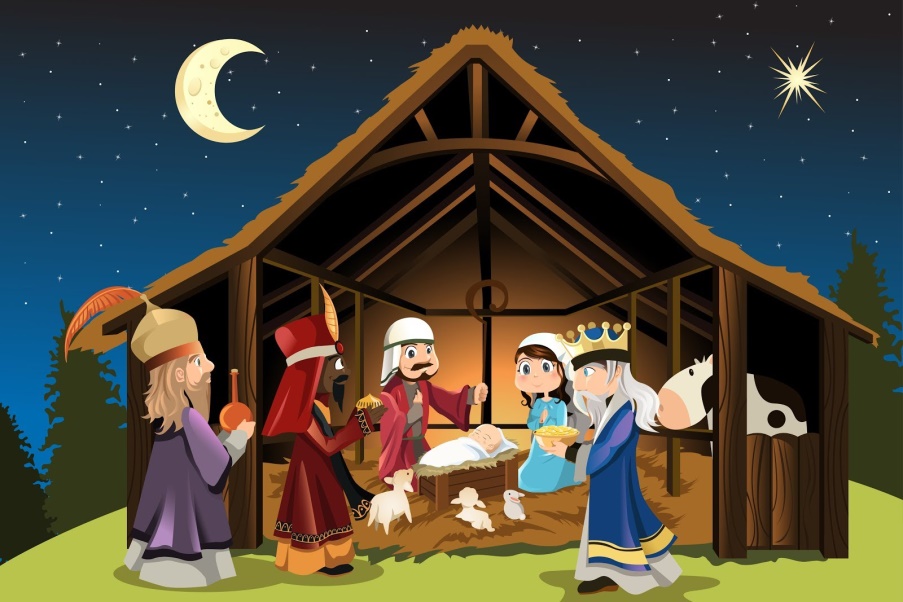 POSADA 4: EN EL PESEBRE NO ES ALARDE,  NI SE ENGRANDECEPRIMER MOMENTOCANTOINTRODUCCIÓNBuenas tardes, hoy damos inicio a nuestras cuarta posada, seguimos acompañando a María y José en este caminar rumbo a Belén, y en lo que llevamos de camino nos hemos dado cuenta como ellos y nosotros en familia vamos superando los obstáculos que se nos han presentado en su viaje, y como con  la paciencia, la actitud del servicio les ha ayudado a sana las envidias, pues bien el día de hoy vamos a reflexionar el tema: SIN HACER ALARDE NI ENGRANDECERSE, y este nos ayudara a descubrir que es bueno poner al servicio de los demás los dones que Dios nos da pero con humildad y sin exageración, sean todos bienvenidos.OBJETIVO: El acontecimiento de la Encarnación del niño Jesús nos ayude a comprender nuestra vida familiar en la humildad y servicio, para no sentirnos más que otros. ORACIÓN INICIALAnimador: Señor, ayúdanos a aceptar la Paz que Cristo trae a nuestra familia para que, como esposos y padres, la inculquemos a nuestros hijos. Cantamos: VEN SEÑOR NO TARDES…Animador: Señor, que sepamos agradecer el don que nos has dado en cada uno de nuestros hijos.Todos: Cantamos: VEN SEÑOR NO TARDES…Animador: Hermanos y hermanas, contemplemos a José y a María. Él, es un buen esposo que en ningún momento abandona a su esposa y está atento a cualesquiera de sus necesidades. Ella, con su mirada de amor y gratitud a José, su amable y cariñoso esposo. Los dos son felices, porque están cerca del Hijo que va a nacer. Pidamos a nuestro Padre Dios, concede a los esposos, sobre todo a los jóvenes, amarse y respetarse, cuidarse y acompañarse, verse con delicadeza, amando con ternura a sus hijos. Que José y María sean nuestros modelos de esposos y padres. AménCANTOSSEGUNDO MOMENTOVamos a leer la historia de dos amigos, cosa que sucede con mucho de nosotros. pongamos mucha atención. Esta es la historia de dos niños de una pequeña comunidad que tenían gran inteligencia, y ellos empezaron a notar que todos los demás niños hablaban de ellos, con el paso del tiempo estos dos amigos tomaron rumbo diferentes, uno se empezó a juntar con gente que tenía más poder en la colonia y cuantas veces podía humillaba a los demás porque no tenían la misma inteligencia de él, y así fue creciendo orgulloso vanidoso y humillando a la gente.El otro niño por su parte utilizo su gran inteligencia para ayudar a sus vecinos en las cosas de la colonia y empezaron a reunirse con él porque él les enseñaba cosas para que todos aprendieran.Un día los dos se enfermaron y por coincidencias de la vida los internaron en el mismo hospital. Los jóvenes de la colonia se dieron cuenta y fueron a visitar sólo al segundo porque a él si lo consideraban  amigo y por todas las cosas que les enseñaban y su buen trato;  y al primero nadie lo quería porque los trataba con la punta del zapato.  Ante esta situación el segundo de los jóvenes, platicó con los demás y decidieron solidarizarse con el primer joven y también lo visitaron, fue donde se dio cuenta que el hacer alarde y engrandecerse no le estaba sirviendo de nada porque estaba sólo. Cuando salieron del hospital los dos formaron un grupo para el bien de la comunidad.Durante este recorrido nos encontramos con la historia de dos amigos muy semejante a las nuestras. Pero es muy importante reconocer la grandeza REFLEXIONAR¿Cuál fue lo que vivían los amigos ? ¿En su infancia tenían algo en común y después desapareció, que era? ¿Qué nos ganamos con engrandecernos? ¿Sucede esto con nuestros compañeros?  ¿Cuál fue el mensaje que recibió el primero de ellos? ¿Cuál es el aprendizaje de este cuento para esta Navidad?CANTOSTERCER MOMENTOPEDIR POSADA    Escuchamos las palabras del papa Francisco de la Alegría del amor. Ese amor que debe vivirse durante toda la vida, no solamente en este tiempo de dar y recibir. La navidad debe ser una oportunidad para empezar de nuevo en nuestra vida. Para que nazcan nuevas actitudes que se parezcan a las de Jesús. Escuchemos con atención. SIN HACER ALARDE NI ENGRANDECERSE: (1Co 13,4). La humildad es parte del amor, porque el poder comprender, disculpar y servir a los demás de corazón, es indispensable sanar el orgullo y cultivar la humildad. En la vida familiar no puede reinar la lógica del dominio de uno sobre otros, o la competición para ver quién es más inteligente o poderoso, porque la lógica acaba con el amor. (Alegría del amor No 97-98)¿Qué aprendimos de esto que nos dice el Papa Francisco? ¿Nos puede servir para nuestra vida? ¿Por qué? SÍMBOLO Colocamos el tambor en el pesebre mientras  todos cantamos a una sola voz el Niño del tambor.  Según el canto que hicimos ¿Qué significa esto para el niño Jesús? ¿Nuestra vida cómo está sonando? ¿Si tocamos el tambor sin ritmo que pasará?ORACIÓN FINAL Vamos a realizar la siguiente oración por todos nuestros amigos. Dios de la Amistad. Gracias por mis amigos, particularmente  por lo que me dan sabios consejos, los que me motivan a creer y servir. Por los que me apoyan en la vida, ayúdame a ser buen amigo, dime que  Quieres que haga por ellos, te pido señor por mis amigos del pasado. Para que los bendigas y protejas ayúdame a llevar buenas amistades donde nos aceptemos y exijamos mutuamente, para siempre serte fiel a Ti, el amigo por excelencia. Amen.POSADA 5: EN BELÉN NACE LA AMABILIDADPRIMER MOMENTO CANTO: AMAR ES ENTREGARSE… Amar es entregarse olvidándose de sí, buscando lo que al otro,  pueda hacerle feliz (2).QUÉ LINDO ES VIVIR PARA AMAR, QUÉ GRANDE ES TENER PARA DAR, DAR ALEGRÍA, FELICIDAD, DARSE UNO MISMO ESO ES AMAR (2).Si amas como a ti mismo, y te entregas a los demás, verás que no hay egoísmo que no puedas superar (2)INTRODUCCIÓNEstá próximo el nacimiento del niño Jesús, esto nos exige preparar no solo lo exterior, sino también nuestras personas y familias. En este día queremos profundizar en la amabilidad para ofrecer un pesebre de amor que se va construyendo con un buen trato de quien nos rodean.La amabilidad se aprende en casa con el testimonio de los papás, principalmente con el trato entre ellos y con sus hijos. La familiaridad hace que olvidemos las normas de educación cuando una convivencia feliz depende también del cumplimiento de esas normas que significan el respeto nacido del amor.Pidan los papás que entre hermanos se traten amablemente, aún en los momentos de enojo, evitando expresiones hirientes. Enseñen a sus hijos a ser amables, sobre todo con los más pobres y con los más necesitados.
Las normas de educación se aprenden desde la niñez y se hacen hábito, de tal modo que un niño bien educado lo es aunque no estén presentes sus padres. OBJETIVOQué la celebración de esta posada nos ayude a comprender y sensibilizarnos en la amabilidad para sí  fortalecer nuestro amor cotidiano. Nos disponemos a participar meditando la siguiente oración, después de cada lector decimos: ¡Señor enséñame a ser amables!.Lector 1: ¡Señor, no permitas que me irrite con las personas o las situaciones que vivo cada día sino hazme entender que es mi manera de ver el mundo! ¡Ayúdame, Señor, a ser generoso con las palabras, con los gestos y con las miradas para sacar siempre lo positivo de cada situación y de cada persona! Lector 2: ¡Señor, mueve mi corazón para que siguiendo tu ejemplo se convierta en un corazón rebosante de misericordia, de cordialidad, de alegría, de compasión, de entrega, de generosidad, de comprensión! ¡Que pueda ver a los que me rodean como los ves Tú, Señor; que los pueda amar como los amas Tú; que los pueda abrazar, como lo harías Tú; que les pueda hablar como los hablarías Tú; que los pueda sentir como los sentirías, Tú!. Lector 3: ¡Ayúdame, Señor, a ser generoso en las palabras y a crear buen ambiente allí donde vaya! ¡No permitas, Señor, que mi corazón sea altanero y soberbio porque eso me aparta de Ti! ¡Ayúdame a ser un cristiano siempre alegre para que mi alegría y mi felicidad sean una bendición para los demás y para mí mismo! CANTOSSEGUNDO MOMENTO Lectura del cuento: EL REGALO MAGICOEl abuelo de Daniel es muy aventurero y este año le ha enviado desde un país muy lejano, por su cumpleaños, un regalo muy extraño: una caja llena de letras brillantes.En una carta, su abuelo le dice: que esas letras forman palabras amables que, si las regalas a los demás, pueden conseguir que las personas hagan muchas cosas: hacer reír al que está triste, llorar de alegría, entender cuando no entendemos, abrir el corazón a los demás, enseñarnos a escuchar sin hablar. Daniel juega muy contento en su habitación, monta y desmonta palabras sin cesar.Hay veces que las letras se unen solas para formar palabras fantásticas, imaginarias, y es que Daniel es mágico, es un mago de las palabras. Lleva unos días preparando un regalo muy especial para aquellos que más quiere. Después de preparar ese regalo va y  las pone en un lugar especial. Él observa y le encanta ver la cara de mamá cuando descubre por la mañana un buenos días, preciosa debajo de la almohada; o cuando papá encuentra en su coche un te quiero.Sus palabras son amables y bonitas, cortas, largas, que suenan bien y hacen sentir bien: gracias, te quiero, buenos días, por favor, lo siento, me gustas. Daniel sabe que las palabras son poderosas y a él le gusta jugar con ellas y ver la cara de felicidad de la gente cuando las oye. Sabe bien que las palabras amables son mágicas, son como llaves que te abren la puerta de los demás. Porque si tú eres amable, todo es amable contigo. Y Daniel te pregunta: ¿quieres intentarlo tú y ser un mago de las palabras amables?TERCER MOMENTO: PEDIR POSADA AMAR DESDE LA AMABILIDADPresentar una caja de regalo vacía  y preguntar a los niños ¿te gustan los regalos cómo este? ¿Por qué si o no?Ahora en este vamos a poner atención en lo que el papa Francisco en los números 99 y 100 de la Alegría del Amor sobre la Amabilidad. Amar también es volverse amable. Quiere indicar que el amor no obra con rudeza, no actúa de modo descortés, no es duro en el trato. Sus modos, sus palabras, sus gestos, son agradables y no ásperos ni rígidos. Detesta hacer sufrir a los demás. La cortesía «es una escuela de sensibilidad y desinterés», que exige a la persona «cultivar su mente y sus sentidos, aprender a sentir, hablar y, en ciertos momentos, a callar». Ser amable no es un estilo que un cristiano puede elegir o rechazar. Como parte de las exigencias irrenunciables del amor, «todo ser humano está obligado a ser afable con los que lo rodean». Cada día, «entrar en la vida del otro, incluso cuando forma parte de nuestra vida, pide la delicadeza de una actitud no invasora, que renueve la confianza y el respeto [...] El amor, cuando es más íntimo y profundo, tanto más exige el respeto de la libertad y la capacidad de esperar que el otro abra la puerta de su corazón». Para disponerse a un verdadero encuentro con el otro, se requiere una mirada amable puesta en él. Esto no es posible cuando reina un pesimismo que destaca defectos y errores ajenos, quizás para compensar los propios complejos. Una mirada amable permite que no nos detengamos tanto en sus límites, y así podamos tolerarlo y unirnos en un proyecto común, aunque seamos diferentes. El amor amable genera vínculos, cultiva lazos, crea nuevas redes de integración, construye una trama social firme. Así se protege a sí mismo, ya que sin sentido de pertenencia no se puede sostener una entrega por los demás, cada uno termina buscando sólo su conveniencia y la convivencia se torna imposible. Una persona antisocial cree que los demás existen para satisfacer sus necesidades, y que cuando lo hacen sólo cumplen con su deber. Por lo tanto, no hay lugar para la amabilidad del amor y su lenguaje. El que ama es capaz de decir palabras de aliento, que reconfortan, que fortalecen, que consuelan, que estimulan.... En la familia hay que aprender este lenguaje amable de Jesús.¿Qué dicen los textos que escuchamos? ¿Se vive esto en nuestras familias? ¿Cómo sería nuestra Navidad y nuestra vida cotidiana sin personas amables?INDICACION: Escriben en papeletas las palabras que nos gustan y que nos hacen sentir bien, después las depositamos en la caja de regalo que estaba vacía y mientras SE CANTAN ALGUNOS VILLANCICOS.  Al finalizar se pone el regalo en el Pesebre. ¿Qué nos hace pensar este gesto que hicimos y que nos exige en esta Navidad?ORACIÓN FINAL: Se invita a los niños/as a tocar y a mirar las manos de su mamá o de su papá, se detienen observándolas por unos instantes y expresan una palabra amable. Si no están los papás, se les pide que le digan una palabra amable o un gesto a la persona más cerca. ORACIÓN FINAL  Niño 1: Que en nuestras familias resplandezcan los valores de la familia de Nazaret. Todos: Te rogamos Señor. Niña 1: Que los padres de familia promuevan los valores humanos que se han perdido y, en ellos eduquen a sus hijos. Todos: Te rogamos Señor.Niño 2: Que las familias afectadas por los problemas de todos los días, encuentren solución por la vivencia de la : Fe, Esperanza y Caridad. Todos: Te rogamos SeñorAnimador: Hermanos y hermanas, contemplemos a José y a María. Él, es un buen esposo que en ningún momento abandona a su esposa y está atento a cualquiera de sus necesidades. Ella, con su mirada de amor y gratitud a José, su amable y cariñoso esposo. Los dos son felices porque están cerca del Hijo que va a nacer.  Todos: Señor, Nuestro Padre Dios, concede a las familias, sobre todo a las jóvenes, amarse y respetarse, cuidarse y acompañarse, verse con delicadeza, amando con ternura a sus hijos. Que José y María sean nuestros modelos de esposos y padres y Jesucristo como Hijo. Amén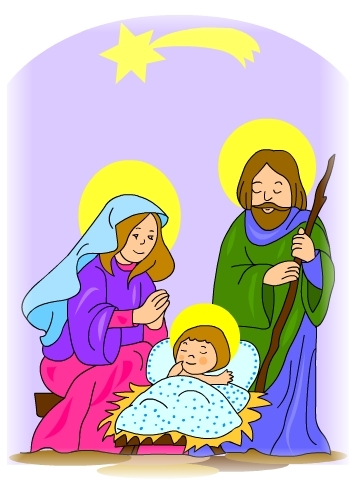 POSADA 6. EN BELÉN NACE EL DESPRENDIMIENTOPRIMER MOMENTOCANTOBIENVENIDA¡Buenas tardes- noches!	El Papa Francisco en su exhortación “El amor en la familia” nos invita a construir hogares sólidos y fecundos alrededor del amor cotidiano. En el recorrido de nuestra SEXTA  posada nos haremos preguntas para reconocer las ataduras que nos impiden soltarnos de las cosas materiales, de los apegos que vivimos a las emociones, como parejas, como familias, como creyentes, como ciudadanos… para descubrir que el AMOR es DESPRENDIMIENTO y es oportunidad de llenar de Dios nuestro corazón. El desprendimiento aumenta nuestra capacidad de amar a Dios, a las personas y a la Naturaleza.OBJETIVO	Comenzar en esta Navidad a superar el egoísmo y a salir de la burbuja de cristal que ocasiona la indiferencia, para aprender que, practicar el valor del DESPRENDIMIENTO nos facilita poner el corazón en las personas y no en las cosa. Iniciemos nuestro recorrido pidiendo posada para nuestros peregrinos María y José e ir construyendo en nuestro corazón el pesebre para que nazca Jesús.	En el nombre del Padre, del Hijo y del Espíritu Santo.                            Canto: Navidad sin panderetaA Belén se va y se viene caminando,a Belén se va y se viene preguntando,a Belén nadie va solo: el camino es nuestro hermano.A Belén se va y se viene 
por caminos de alegría, 
y Dios nace en cada hombre 
que se entrega a los demás. 

A Belén se va y se viene 
por caminos de justicia, 
y en Belén nacen los hombres 
cuando aprenden a esperar 

Lo esperaban como rico 
y habitó entre la pobreza.
Lo esperaban poderoso 
y un pesebre fue su hogar. 
Lo esperaban un guerrero 
y fue paz toda su guerra. 
Lo esperaban rey de reyes 
y servir fue su reinar 
          Estribillo 

Lo esperaban sometido 
y quebró toda soberbia. 
Denunció las opresiones 
predicó la libertad. 
Lo esperaban silencioso 
su palabra fue la puerta 
por la que entran los que gritan 
con su vida la verdad 
          Estribillo 

Navidad es un camino 
que no tiene pandereta, 
porque Dios resuena dentro 
de quien va en fraternidad. 
Navidad es el milagro 
de pararse a cada puerta 
y saber si nuestro hermano 
necesita nuestro pan 
          EstribilloSEGUNDO MOMENTOAntes de escuchar un cuento, queremos preguntarles:¿Quién trae celular? ¿Qué les parece si los recogemos y se los entregamos al finalizar nuestro recorrido? ¿Alguien acepta?. Si alguien acepta colocarlo en el Pesebre y ver quien lo coloca y cuidar que no se pierdan. Ahora, escuchemos con atención este cuentoEL VUELO DEL HALCÓNUn rey recibió como obsequio, dos pequeños halcones, y los entregó al maestro de cetrería para que los entrenara. Unos meses después, el maestro le informó al rey que uno de los halcones estaba perfectamente pero que al otro no sabía que le sucedía pues no se había movido de la rama donde lo dejó desde el día en que llegó.El rey mandó llamar a curanderos y sanadores para que vieran al halcón, pero nadie pudo hacer volar el ave. Encargó entonces la misión a miembros de la corte, pero nada sucedió. Al día siguiente por la ventana, el monarca pudo observar, que el ave aún continuaba inmóvil. Entonces decidió comunicar a su pueblo que ofrecería una recompensa a la persona que hiciera volar al halcón.A la mañana siguiente, vio al ave volando ágilmente por los jardines. El rey, sorprendido, pidió a su corte que le trajeran al autor de ese milagro. De esa manera, trajeron frente al monarca a un humilde campesino.El rey le preguntó:
- ¿Tú hiciste volar al halcón?... ¿Cómo lo hiciste?... ¿Eres mago?Intimidado el campesino le dijo al rey:
- Fue fácil mi rey, sólo corté la rama, y el halcón voló, se dio cuenta que tenía alas y se largó a volar. Aquel que no rompe las amarras, aunque sean finas; que atan de modo desordenado a las cosas, a las personas, a uno mismo, se excluye de una verdadera vida interior, de un trato de amor con el Señor. Decía San Juan de la Cruz “aunque el ave este amarrada con un hilo muy delgado si no lo rompe, nunca volará, imaginemos si fuera grueso… más unida estaría” Veamos lo que sucedió en este cuento: ¿Sabía el halcón que tenía alas? ¿Cómo lo descubrió? Veamos lo que en ésta Navidad nos está sucediendo: ¿A qué te estás agarrando? ¿De qué no te puedes soltar?  ¿Qué me impide desprenderme de lo que causa placer, alegría: del Nintendo, de las maquinitas de juegos, del comprar y comprar porque en Navidad hay que regalar? ¿Qué te impide compartir con los demás lo que te gusta?  ¿Qué sintieron ante la propuesta de quedarse sin Celular, Facebook, Twitter?  ¿Qué estás esperando para volar?Continuamos cantando Navidad sin panderetas.  TERCER MOMENTOLeemos este resumen del Amor en la familia del Papa Francisco  (Nos. 101 y 102).DESPRENDIMIENTO: (1Co 13,5a). Hay que evitar darle prioridad al amor a sí mismo como si fuera más noble que el don de sí a los demás. Pertenece más a la caridad, querer amar que querer ser amado, como el amor de las madres que buscan más amar, que ser amados. El amor puede ir más allá de la justicia y desbordarse gratis sin esperar nada a cambio. ¿Qué nos pareció más importante?Entonces ¿Qué es para nosotros el desprendimiento y cómo practicarlo?Escuchemos otro cuento. DOS LOBOSUn anciano de nuestros pueblos originarios estaba hablando con su nieto. 

Le decía:
- "Me siento como si tuviera dos lobos peleando en mi corazón. Uno de los dos es un lobo enojado, violento y vengador. El otro está lleno de amor, entrega  y compasión".

El nieto preguntó:
"Abuelo, dime, ¿Cuál de los dos lobos ganará la pelea en tu corazón?"

El abuelo contestó: 
- "Aquel que yo alimente" ¿Qué nos enseña este cuento? ¿Qué debemos practicar para que nuestro corazón se llene del amor de Dios?	Quien pone su confianza en las cosas materiales, en afectos y emociones que destruyen la vida, que dañan la tierra, apartando su corazón del Señor, está condenado a la esterilidad y a la ineficacia para aquello que realmente importa: será como un cardo en la estepa, no verá llegar el bien; habitará en la aridez del desierto, tierra salobre e inhóspita El desprendimiento aumenta nuestra capacidad de amar a Dios, a las personas y a todas las cosas nobles de este mundo.(Continuamos nuestro recorrido cantando Los Pastores a Belén, para llegar con la familia que recibe a los peregrinos).CUARTO MOMENTOPEDIR POSADA Preguntemos a ésta familia que abre sus puertas a los peregrinos:  ¿De qué tuvieron que desprenderse para recibir a los peregrinos? ¿Esperan recibir algo? o ¿Lo ofrecen gratis? ¿Cómo está su corazón?Después de colocar a los peregrinos en el espacio que preparó la familia, hacemos un gesto que simbolizará nuestro compromiso para vivir el Desprendimiento: GESTO	La Naturaleza también nos enseña a desprendernos. En este tiempo de otoño las hojas de algunos árboles cambian de color y empiezan a caer, para prepararse a su renovación en primavera. La Navidad también es tiempo de prepararnos para desprendernos de lo que ata nuestro corazón e impide abrirnos al Amor de Dios que se hace visible en su Hijo que nace en medio de nosotros.Libremente nos DESPRENDEMOS de algo que traigamos puesto, algo que tenga valor para mí, que estime, le tenga cariño… lo colocamos en el nacimiento que estamos preparando todos. ¡¡No olvidar devolver los celulares!!ORACIÓN FINAL	Santa Familia de Nazaret, haz de nuestras familias lugar de comunión y cenáculo de oración, donde no busquemos nuestro propio interés sino que volemos hacia los espacios abiertos para el bien común, donde bebamos de las aguas vivas de la Palabra para ser auténticas escuelas del Evangelio y llenemos nuestros vacíos con tu Amor para llegar a ser pequeñas iglesias domésticas.	Amén.BENDICIÓN.  Pedimos a la familia que nos de la bendición con los signos que hemos puesto en el nacimiento. Inclinamos la cabeza para recibirla.QUE EL SEÑOR NOS BENDIGA Y NOS GUARDE,  NOS MANTENGA UNIDOS POR EL AMOR QUE ES DESPRENDIMIENTO Y OPORTUNIDAD DE COMPARTIRLO CON LOS DEMÁS EN ESTA NAVIDAD. AMÉN.SUGERENCIAS: Para el recorrido o para ambientar el hogar que abre sus puertas a los peregrinos se propone algunas frases en carteles. Los árboles en otoño se desprenden de sus hojas para poder renacer en primavera.Buscar amar antes que buscar ser amado. Sto. Tomás.La codicia es tumba del amor.Desprendimiento de cosas materiales	Abandono y confianza en Dios	Desapego de sentimientos y emociones que destruyen.Redescubrir la fuerza del amor gratuito.Fidelidad a las grandes causas a favor de la naturaleza.El amor más grande: dar la vida por los demás. jn 15,13Gratuitamente han recibido, gratuitamente deben dar. Mt 10,8.POSADA 7.- “BELÉN LUGAR SIN VIOLENCIA INTERIOR Y PERDÓN”PRIMER MOMENTOINTRODUCCIÓN/ UBICACIÓNEn estos días que nos preparamos para el nacimiento del Niño Dios, por esto, necesitamos recordar, que seguir a Jesús es unirnos para luchar juntos por un mundo en donde no haya tanta pobreza, ni violencia. Una familia que viva tranquila sin rencores y que aprenda perdonar como el Papa Francisco nos enseña. Hoy reflexionaremos sobre cómo vivir el perdón. OBJETIVO “Que la vivencia de esta posada nos ayude a reflexionar sobre el amor de todos los días para fortalecer los vínculos familiares en la comunidad desde el perdón y la no violencia interior”ORACION INICIALDecimos juntos: “Santa Familia de Nazaret, que nunca más haya en las familias episodios de violencia, de cerrazón y división, de sequedad como la planta, que quien haya sido herido o escandalizado, sea pronto consolado y curado.” AMEN.CANTO: “Los pastores a Belén”SEGUNDO MOMENTO(Se sugiere hacer una lectura representada del siguiente cuento)LA VASIJA  AGRIETADAUn cargador de agua tenía dos grandes vasijas que colgaban a los extremos de un palo que el llevaba encima de los hombros. Una de las vasijas tenía una grieta, mientras que la otra era perfecta y entregaba el agua completa al final del largo camino a pie desde el arroyo hasta la casa de su patrón. Cuando llegaba, la vasija rota solo contenía la mitad del agua. Por dos años completos esto fue así diariamente. Desde luego la vasija perfecta estaba muy orgullosa de sus logros, perfecta para los fines para la cual fue creada; pero la pobre vasija agrietada estaba muy avergonzada de su propia imperfección y se sentía miserable porque solo podía conseguir la mitad de lo que se suponía debía hacer. Después de dos años le habló al aguador diciéndole: "Estoy avergonzada de mi misma y me quiero disculpar contigo..." ¿Por qué? le preguntó el aguador. "Porque debido a mis grietas, solo puedes entregar la mitad de mi carga. Debido a mis grietas, solo obtienes la mitad del valor de lo que deberías." El aguador se sintió muy apesadumbrado por la vasija y con gran compasión le dijo: "Cuando regresemos a la casa del patrón quiero que notes las bellísimas flores que crecen a lo largo del camino. Así lo hizo y en efecto vio muchísimas flores hermosas a todo lo largo, pero de todos modos se sintió muy apenada porque al final solo llevaba la mitad de su carga. El aguador le dijo: "Te diste cuenta de que las flores solo crecen en tu lado del camino?; siempre he sabido de tus grietas y quise obtener ventaja de ello, siembro semillas de flores a todo lo largo del camino por donde tú, vas y todos los días tú, las has regado. Por dos años yo he podido recoger estas flores para decorar el altar de mi Madre. Sin ser exactamente cómo eres, ella no hubiera tenido esa belleza sobre su mesa."Cada uno de nosotros tiene sus propias grietas. Todos somos vasijas agrietadas, pero si le permitimos a Dios utilizar nuestras grietas para decorar la mesa de su Padre......Si sabes cuáles son tus grietas, aprovéchalas, y no te avergüences de ellas.CANTAMOS: “Campana sobre Campana”TERCER MOMENTOPEDIR POSADAEl Papa Francisco nos habla a través de su documento la Alegría del amor y nos enseña lo siguiente: LECTOR 1.- El Papa Francisco en el número 103, nos dice: “……Una violencia interna, es como una irritación no manifiesta que nos coloca a la defensiva ante los otros, como si fueran enemigos molestos que hay que evitar. Alimentar esa agresividad íntima, no sirve para nada. Sólo nos enferma y termina aislándonos.”SÍMBOLO:Contemplemos esta flor. (Presentamos una nochebuena marchita casi seca.)¿En la vida de nuestra familia se va creciendo en el amor? ¿Cómo se va marchitando el amor?LECTOR 2.- En el 106 también nos dice: “….La verdad es que la comunión familiar puede ser conservada y perfeccionada sólo con un gran espíritu de sacrificio. Exige, en efecto, una pronta y generosa disponibilidad de todos y cada uno a la comprensión, a la tolerancia, al perdón, a la reconciliación……”LECTOR 1.- En el número 107, nos enseña que: “Hoy sabemos que para poder perdonar necesitamos pasar por la experiencia liberadora de comprendernos y perdonarnos a nosotros mismos. Tantas veces nuestros errores, o la mirada crítica de las personas que amamos, nos han llevado a perder el cariño hacia nosotros mismos……..”SIMBOLO: Presentamos una flor de nochebuena fresca y hermosa.Con nuestra forma de vivir, ¿podremos estar en el nacimiento de nuestra familia, de nuestra comunidad?CANTAMOS: “Los pastores a Belén….”¿De qué nos desprendimos el día de ayer?ORACIÓN  FINALAlguno de los papás dice: “Señor te pido perdón por las ocasiones en las que he sentido coraje y rencor en contra de mi compañer@ y de mis hij@s” Oremos.-PERDÓNANOS SEÑOR, Y TEN PIEDAD. Otro dice: “Te pido Padre Bueno y Misericordioso, que derrames tu espíritu en esta familia para que siempre estemos dispuestos a perdonar” Roguemos al Señor.- ESCÚCHANOS, PADRE.BENDICIÓNSe pide a los padres o abuelos, dar la bendición a los presentes.Terminamos diciendo juntos: “Santa Familia de Nazaret, que nunca más haya en las familias episodios de violencia, de cerrazón y división, de sequedad como la planta, que quien haya sido herido o escandalizado, sea pronto consolado y curado.” AMEN.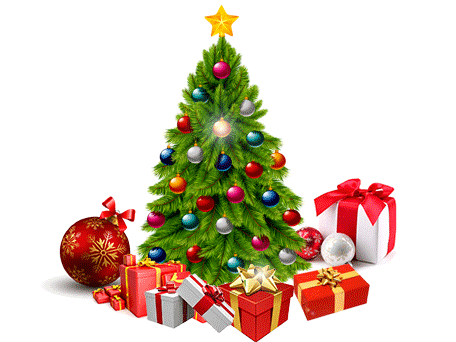 POSADA: 8 “EN EL PESEBRE DE BELÉN SE VIVE LA ALEGRÍA CON LOS DEMÁS”PRIMER MOMENTOCANTAMOS: VAMOS PASTORES VAMOS… INTRODUCCIÓNHermanos y hermanas, durante estos días de convivencia, nos hemos reunido para compartir en familia la experiencia de José y María, esposos que esperan el nacimiento del Hijo de Dios. Ellos peregrinos, nosotros como ellos, hemos venido caminando a la luz de la Palabra de Dios y compartiendo nuestra experiencia familiar. Nuevamente abramos nuestro corazón y nuestra mente para escuchar lo que Dios nos dice. En este 8º. Día de posadas, vamos a continuar reflexionando la vivencia del amor desde la experiencia de los seres que están cerca de nosotros, porque el amor no condiciona, sino que se da como el agua en los ríos, que refresca y da vida como los árboles. OBJETIVOAl vivenciar esta posada nos ayude a conciencia de lo importante que es la manifestación de la alegría en nuestras vidas, pero también a aprender  alegrarnos con los esfuerzos de los que nos rodean. ORACIÓNTodos: Señor Jesús, que con tu nacimiento vienes a sanar y alegrar nuestras familias , escucha la oración de tu pueblo y concédenos bondadosamente lo que te pedimos. Pongamos atención a la Palabra de Dios. Lector: Del libro del Profeta Isaías 7, 14-15 Animador: Dios ha cumplido sus promesas viniendo a nosotros por medio de su Hijo Jesucristo, nuestro Emmanuel.  ÉL no solo fue solo alegría para María que había ha aceptado ser la madre del Hijo de Dios, sino para todo un Pueblo que supo alegrarse con su venida.  ¿Nosotros nos alegramos con lo que hacen mis amigos, mis papás, mis hermanos?ORACIÓNLector: Santa Familia de Nazaret, haz tomar conciencia a todos del carácter sagrado e inviolable de la familia, de su belleza en el proyecto de Dios. Jesús, María y José, escuchen y acojan nuestra súplica. En el nombre del Padre, del Hijo y del Espíritu Santo, Amén.CANTOSSEGUNDO MOMENTOPongamos atención en este relato real de Jorge Antonio un niño como mucho de nosotros… “UN HECHO DE JORGE ANTONIO…”A la edad de 3 años, Jorge Antonio se contagió de Poliomielitis, ya que aún no existía la vacuna contra esta enfermedad. Sus papás se angustiaron mucho e hicieron cuánto pudieron para mitigar su discapacidad –su pierna izquierda no se desarrolló- y tuvo que aprender a sostenerse primero con muletas y después con aparatos ortopédicos. Su niñez la vivió mezclando juegos, escuela, tareas y deberes en la casa como las de su hermano y hermanas. Le gustaba reír, contar cuentos, hacer teatro, dibujar y soñar con ser médico.A los 12 años, dejó el nido para empezar a volar, hasta tener en sus manos el título de Médico. Sus maestros consiguieron para él una beca para que fuera a especializarse al extranjero, donde pasó cuatro años para el doctorado en Neurología. Allá quedaron evidenciasdel papel destacado que hizo y el nivel de conocimiento que había adquirido. Al regresar a su país lo ejerció con entusiasmo, pensando primero en la recuperación de sus pacientes.Una de ellas, ya mayor, sufrió derrame cerebral y su brazo derecho se paralizó. Cuando empezó a mover sus dedos, el doctor le dijo:- Ahora sí Doña Pachita, se me va a poner a tejer.Ella le dijo:- Pero no se tejer…- Bueno- le dijo - es tiempo de aprender.Cuando volvió a verla, la anciana, feliz le mostró al doctor un envoltorio- Mire mi doctor, le tejí esta bufanda.Él se la enredó en el cuello y le dijo ¡Pero mira qué bonita!.. Ahora va a hacer otra para Usted.Nunca le cobró y él mismo le llevaba los medicamentos. Doña Pachita terminó siendo una muy buena tejedora… de bufandas.Una característica de este doctor fue, no únicamente su habilidad clínica cuando revisaba al paciente, sino su desprendimiento; el interés que ponía para entender sus problemas, hacerlos suyos, alegrarse con ellos, llorar con ellos.Cuando murió, Jorge Antonio tenía solamente 45 años. Tuvo una familia que lo arropó sin limitarlo y lo encaminó hacia la vida a través del servicio. Formó una familia con cuatro hijos que fueron su felicidad; muchos alumnos que lo siguieron le dieron grandes satisfacciones; e innumerables pacientes lo sintieron uno de ellos.En este hecho de vida, ¿qué signos expresan la alegría de vivir?. Muchos pensamos que vivir alegre es sólo tener cosas materiales como sucede en la Navidad. ¿Para Jorge Cuál era su mayor alegría? ¿Nosotros podemos ser felices? ¿Cómo?CANTOSTERCER MOMENTO PEDIR POSADA Vamos a iluminarnos con lo que nos dice Dios en su palabra en el Magisterio de la Iglesia en la exhortación Apostólica “La Alegría del Amor” en los números 109 y 110, escrita por el Papa Francisco:“ALEGRARSE CON LOS DEMÁS”LECTOR 1: (1Co 13, 6). Se alegra con el bien del otro, cuando se reconoce su dignidad, cuando se valoran sus capacidades y sus buenas obras. Nuestro Señor, aprecia de manera especial a quien se alegre con la felicidad del otro. La familia debe ser siempre el lugar donde alguien, que logra algo bueno en la vida, sabe que allí, lo van a celebrar con él.LECTOR 2: Si no alimentamos nuestra capacidad de gozar con el bien del otro y, sobre todo, nos concentramos en nuestras propias necesidades, nos condenamos a vivir con poca alegría, ya que como ha dicho Jesús «hay más felicidad en dar que en recibir» (Hch 20,35).La navidad es tiempo de alegría. ¿Qué tipo de alegría tiene que brotar en nosotros? Llegamos a la conclusión de que a pesar de las intrigas o envidias que constantemente tenemos y que en ocasiones no nos permitir alcanzar nuestras metas, es importante alegrarse con los triunfos de los demás.Ingresar a la casa y alegrarnos con la familia que abrió las puertas de su hogar para recibir a los peregrinos que hoy los visitan.La navidad es un tiempo propicio para alegrarnos por los esfuerzos que hemos realizado durante todo el año, por ejemplo que mi compañero de clases o mi amigo/a haya obtenido un mejor promedio, o cuando alguien que estaba enfermo se ha recuperado, o si soy perezoso ya comienzo a realizar alguna labor en casa o ayudarle a mis papás en alguna tarea que no se me haya asignado, etc., que nuestro objetivo se convierta en un hábito de vida.INDICACIÓN: prever globos, serpentinas, confeti, dulces, marcadores etc. En lo que se reparte un globo a cada uno de los asistentes pondrán por escrito, el motivo por el cual nos alegramos con los demás y lo colocarán sobre el nacimiento.ORACION FINALLos niños bendecirán a sus papás y los que vengan solos con el niño que tengan al lado, de igual forma los adultos. CANTAMOS: VEN, VEN SEÑOR NO TARDES…POSADA 9. EN EL PESEBRE DE BELÉN POR AMOR SE CONFÍA Y ESPERAPRIMER MOMENTOINTRODUCCIÓN:La evidente pérdida de la credibilidad y confianza entre unos y otros es palpable en todos los ámbitos, desde los hogares hasta los lugares de trabajo. Lo preocupante es que sin  confianza no hay convivencia. Pidamos al Niño Jesús que los sentimientos de amor predominen sobre los de la rabia y que nos haga recuperar la confianza y la espera respetuosa por los demás seres humanos. Así como lo esperamos a Él en su nacimiento, envuelto en pañales y en el calor de una familia. Ya es tiempo de despojarnos de nuestros vestidos de luto y aflicción: los odios, rencores, envidias, soberbias y de otros males. Cristo es como una lámpara que comunica a las naciones la luz de su gloria y de su justicia, para que los pueblos salgan de las tinieblas, de la ignorancia, del pecado y puedan vivir en el signo del amor. Gracias al poder de Cristo, que nos ha infundido en el bautismo, nos ha revestido de la dignidad de ser hijos de Dios. Que al acercarse la Navidad, estemos alegres porque en nuestra comunidad queremos ser mejores.OBJETIVO: “Que la llegada de Jesús hecho niño nos ayude a rescatar los valores de la confianza y la esperanza en la vida cotidiana”CANTO: “Vamos pastores, vamos, vamos a Belén...	ORACIÓNEn el nombre del Padre, del Hijo y del Espíritu Santo. Todos: Amén.Animador: Hermanos y hermanas, alegrémonos, ya está próxima La noche de Navidad. El niño Jesús recostado y envuelto en pañales está ahí, en el pesebre de Belén, a su lado están María, su madre, y José. Magníficos padres, los dos contemplando el rostro del Niño, contemplan el misterio de Dios Encarnado. Es el último día de las “posadas”. Celebremos en un ambiente de familia, el regalo que Dios nos da.TODOS: Acoge Señor Jesús las oraciones de nuestras familias, que hemos esperado anhelantes esta noche de Navidad y con la fuerza de tu nacimiento, haznos generosos de recibir tus dones, para anunciar con valentía tu presencia amorosa en el mundo. Amén. Animador: Ahora hermanos, hermanas, escuchemos la Palabra de Dios, que nos narra cómo fue el nacimiento de nuestro Señor Jesucristo. Lectura bíblica Lector: Del santo Evangelio según San Lucas 2, 1-6. ¿Qué dice la Palabra de Dios? ¿Cómo descubrimos la confianza y la espera de María y José? ¿Qué esperamos y en quién confiamos?CANTOS SEGUNDO MOMENTO SÍMBOLOOpción A: Una tortuga (Considerado símbolo de paciencia y perseverancia)Opción B: Un nido, para representar un hogar en el que los hijos reciben educación, buena crianza, valores humanos como la confianza… y del que se espera que los hijos se vayan y regresen fortalecidos.Observar los símbolos ¿Qué me dicen en relación al acontecimiento que celebramos? ¿Qué me enseñan para mi vida?Escuchamos a Dios que nos habla en la vida y continuamente nos habla, pero nosotros nos hacemos los sordos o los indiferentes y no le reconocemos. En los últimos tiempos el concepto del AMOR ha cambiado, pero la propuesta de Dios es la misma para todos los tiempos.  Es común escuchar un TE AMO, sin embargo en algunos no se practica verdaderamente porque no se confía y no se sabe esperar en quienes nos rodean. Escuchemos el siguiente pensamiento:“TE AMO”, SIGNIFICA”Te acepto tal y como eres. No quiero cambiarte; me encantas así como eres, pero sí quiero que crezcas y seas mejor cada día. Quiero que alcances tus sueños. Quiero verte brillar y estar ahí contigo, en las buenas y en las malas. Te respeto, confío en ti y te admiro por la gran persona que eres. Conozco tu pasado, tus secretos, tus errores, pero jamás te juzgaría, sé que tú tampoco lo harías conmigo. No pienso rendirme cuando se nos presenten retos; No te necesito para vivir, sé que tú tampoco me necesitas, pero sin embargo, haces que mi vida sea mucho mejor cuando estamos juntos. Estaré ahí para ti, siempre.¿Cuáles valores identifican?¿Por qué son importantes estos valores en el amor cotidiano?¿Cómo se espera y confía en nuestras familias?CANTOSTERCER MOMENTOPEDIR POSADAEl Papa Francisco nos invita a reflexionar en el amor, ponemos atención en los números 116- 117 de la alegría del amor. CONFÍA Y TODO LO CREE en el sentido de confianza. Dicha confianza reconoce la luz encendida por Dios que se esconde detrás de la oscuridad o como la brasa bajo las cenizas. No es necesario controlar al otro para evitar que escape de nuestros brazos. El amor confía, deja en libertad, renuncia a controlarlo todo, a poseer a dominar. Alguien que sabe que siempre sospechan de él, que lo juzgan sin compasión, que no lo aman de manera incondicional, preferirá guardar los secretos, esconder sus caídas y debilidades y fingir lo que no es. En una familia donde siempre se confía a pesar de todo se rechaza el engaño, la falsedad y la mentira.TODO LO ESPERA indica la espera de quien sabe que el otro puede cambiar, que las potencialidades más ocultas de su ser germinen algún día. Aquí el principio que devela la certeza de una vida más allá de la muerte. Entonces ya no existirán sus fragilidades, oscuridades ni sus patologías. Allí brillará con la potencia de bien y de hermosura. Se trata de contemplar a las personas a la luz de la esperanza.COMENTEMOS¿Según lo que escuchamos del Papa Francisco, qué es lo nos toca hacer  en las  familias y todos los que formamos esta comunidad?Colocar los símbolos o imágenes en el pesebre mientras cantamos los Pastores de Belén. ORACIÓNPidamos por todos los integrantes de la familia que este día nos reciben como peregrinos, roguemos a Dios para que puedan dar posada permanente en su corazón a las palabras del  Papa Francisco: CONFIAR Y ESPERAR en el amor de la familia, la pareja, los hijos y todos los integrantes de la comunidad.ORACIÓN POR LAS FAMILIASJESÚS, MARÍA Y JOSÉEN VOSOTROS CONTEMPLAMOSEL ESPLENDOR DEL VERDADERO AMOR,A VOSOTROS, CONFIADOS, NOS DIRIJIMOS.SANTA FAMILIA DE NAZARET,HAZ TAMBIÉN DE NUESTRAS FAMILIAS LUGAR DE COMUNIÓN Y CENÁCULO DE ORACIÓN,AUTÉNTICAS ESCUELAS DEL EVANGELIOY PEQUEÑAS IGLESIAS DOMÉSTICAS.SANTA FAMILIA DE NAZARET,QUE NUNCA MÁS HAYA EN LAS FAMILIAS EPISODIOSDE VIOLENCIA, DE CERRAZÓN, Y DIVISIÓN;QUE QUIEN HAYA SIDO HERIDO O ESCANDALIZADOSEA PRONTO CONSOLADO.SANTA FAMILIA DE NAZARET,HAZ TOMAR CONCIENCIA A TODOSDEL CARÁCTER SAGRADO E INVIOLABLE DE LA FAMILIA,DE SU BELLEZA EN EL PROYECTO DE DIOS.JESÚS, MARÍA Y JOSÉESCUCHAD, ACOGED, NUESTRA SÚPLICA.AMÉN.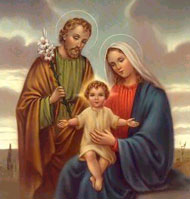 CANTO A LA FAMILIA                 Que ninguna familia comience en cualquier de repente,Que ninguna familia se acabe por falta de amor.La pareja sea el uno del otro de cuerpo y de menteY que nada en el mundo separe un hogar soñador.Que ninguna familia se albergue debajo de un puenteY que nadie interfiera en la vida, en la paz de los dos.Y que nadie los haga vivir sin ningún horizonteY que puedan vivir sin temer lo que venga después.EstribilloLa familia comience sabiendo por qué y donde vaY que el hombre retrate la gracia de ser un papá.La mujer sea cielo y ternura y afecto y calorY los hijos conozcan la fuerza que tiene el amor.bendecid oh señor las familias, amén.      bendecid oh señor la mía también.Que marido y mujer tengan fuerza de amar sin medidaY que nadie se vaya a dormir sin buscar el perdón.Que en la cuna los niños aprendan el don de la vida,La familia celebre el milagro del beso y el pan.Que marido y mujer de rodillas contemplen sus hijos,Que por ellos encuentren la fuerza para continuar.Y  que en su firmamento la estrella que tenga más brilloPueda ser la esperanza de paz y certeza de amar.EstribilloCANTOSAFUERA                                                                          ADENTROEn el nombre del cielo                                               Aquí no es mesón,Os pido posada,                                                         sigan adelantePues no puede andar                                                 yo no puedo abrir,Mi esposa amada.	             No sea algún tunante.       No seas inhumano,                                                    Ya se pueden ir,Tennos caridad                                                        y no molestarQue el Dios de los cielos                                         porque si me enfado,Te lo premiará.                                                        Os voy a apalear.Venimos rendidos                                            No me importa el nombreDesde Nazaret,                                                       déjenme dormir,Yo soy carpintero                                                     pues que yo le digo  De nombre José.                                                      Que no hemos de abrir.Posada te pido,                                                         Pues si es una ReinaAmado casero                                                           quien lo solicita               Por solo una noche,                                              ¿Cómo es que de noche La Reina del cielo.                                                     Anda tan solita?Mi esposa es María,                                                  ¿Eres tu José?Es Reina del cielo                                                  ¿Tu esposa es María?Y madre va a ser,                                                      Entren peregrinos Del divino Verbo.                                                      No los conocía.       Dios pague señores,                                                  ¡Dichosa la casa Vuestra caridad                                                      que alberga este día,                                                Que os colme el cielo,                                               a la Virgen pura,De felicidad.                                                             La hermosa María.TODOS:    ENTREN SANTOS PREGRINOS, PEREGRINOSRECIBAN ESTE RINCÓN,QUE AUNQUE ES POBRE LA MORADA, LA MORADA      OS LA DOY DE CORAZÓN.CANTEMOS CON ALEGRÍA, ALEGRÍATODOS AL CONSIDERAR,QUE JEÚS, JOSÉ Y MARÍA Y MARÍAOS VIENEN A VISITAR.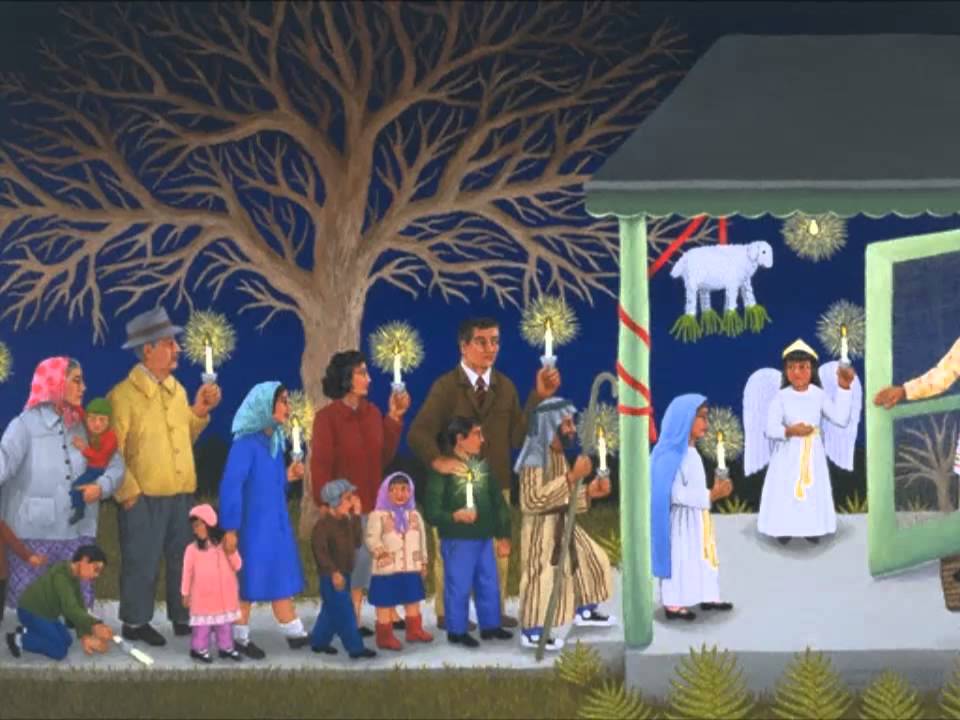 PECES EN EL RÍO                                LOS PASTORES A BELÉNLa virgen se está peinando,                                           Los pastores a BelénEntre cortina y cortina                                                 corren presurososSus cabellos son de oro                                                 llevan de tanto correr  Y el peine de plata fina.                                                 Los zapatos rotos.   PERO MIRA CÓMO BEBEN                                              AY AY AY…LOS PECES EN EL RÍO                                                 QUE ALEGRES VANPERO MIRA CÓMO BEBE                                                  AY AY AY…POR VER A DIOS NACIDO	                                              SI VOLVERÁN. BEBEN Y BEBEN Y VUELVEN A BEBER                                                 LOS PECES EN EL RÍO POR VERA DIOS NACER.                                                           CON LA PAN PAN PAN                                                                                      CON LA DE DE DELa Virgen está lavando                                                   CON LA PAN  CON LA DE                         Y tendiendo en el romero                                               CON LA  PANDERETA Los pajarillos cantando                                                  Y LAS CASTAÑUELAS.Y el romero floreciendo.PERO MIRA COMO BEBEN                                              Un pastor se tropezó  LOS PECES EN EL RÍO                                                       a media vereda                                  PERO MIRA COMO BEBEN                                               y un borreguito gritóPOR VER A DIOS NACIDO.                                                 ¡Ese ahí se queda!BEBEN Y BEBEN Y VUELVEN A BEBERLOS PECES EN EL RÍO POR VER                                           AY AY AY…A DIOS NACER.                                                                 QUE ALEGRES VAN                                                                                                AY AY AY… La Virgen se está peinando                                                    SI VOLVERÁN.   Entre cortina y cortinaLos cabellos son de oro                                                     CON LA PAN PAN PANY el peine de plata fina.                                                     CON LA DE DE DE                                                                               CON LA PAN CON LA DE                                                                                 CON LA PANDERETA                                                                                Y LAS CASTAÑUELAS.NOCHE DE PAZ                               VAMOS PASTORES,VAMOSNoche de paz, noche de amor,                                   Vamos pastores, vamos                           Todo duerme en derredor.                                            Vamos a Belén    Entre sus astros que esparcen su luz                         a ver en ese niño        Bella anunciando al niñito Jesús                                    la gloria del Edén.          Brilla la estrella de paz Brilla la estrella de paz.                                               ¡Ese precioso niño!                                                                                    Yo me muero por el  Noche de paz, noche de amor,                                      sus ojitos me encantan,      Todo duerme en derredor                                            su boquita tambiénSólo velan en la oscuridad                                             el padre lo acaricia.   Los pastores que en el campo están;                              La madre mira en el           Y la estrella de Belén                                                    y los dos extasiadosY la estrella de Belén.                                                    Contemplan aquel ser.Noche de paz, noche de amor,                                         Un establo es una cuna,Todo duerme en derredor;                                                su casa es un portal                     Sobre el santo niño Jesús                                                y sobre duras pajasUna estrella esparce su luz,                                             por nuestro amor está                                       Brilla sobre el Rey                                                           Allí duerme el niñitoBrilla sobre el Rey.                                                        Junto a una mula y un buey                                                                                                           Y bien cobijadito,Noche de paz, noche de amor,                                          con un blanco pañal         Todo duerme en derredor                                                 con un blanco pañal.     Fieles velando allí en Belén Los pastores, la madre también. 	                 Y la estrella de paz Y la estrella de paz.Noche de paz, noche de amor, Todo duerme en derredor. Entre sus astros que esparcen su luz    Bella anunciando al niñito Jesús Brilla la estrella de paz Brilla la estrella de paz.CAMPANAS DE BELÉN                          Campana sobre campana,                                        Y sobre campana una,Asómate a la ventana,Verás al niño en la cuna.BELÉN CAMPANAS DE BELÉNQUE LOS ANGELES TOCAN¿QUÉ NUEVAS NOS TRAES?Recogido tu rebaño ¿A dónde vas pastorcito?Voy a llevar al portalRequesón, manteca y vino.BELÉN CAMPAÑAS DE BELÉN,QUE LOS ANGELES TOCAN¿QUÉ NUEVAS NOS TRAES?Campana sobre campana,Y sobre campana dos,Asómate a la ventana,Porque está naciendo Dios.BELÉN, CAMPANAS DE BELÉN,QUE LOS ANGELES TOCAN¿QUÉ NUEVAS NOS TRAES?Campana sobre campana,Y sobre campana una,Asómate a la ventana,Verás al Niño en la cunaBELÉN CAMPANAS DE BELÉNQUE LOS ANGELES TOCAN¿QUÉ NUEVAS NOS TRAES?NAVIDAD SIN PANDERETAA Belén se va y se vienePor caminos de alegríaY Dios nace en cada hombreQue se entrega a los demás.A Belén se va y se vienePor caminos de justiciaY en Belén nacen los hombresCuándo aprenden a esperarLo esperaban como ricoY hábito entre la pobrezaLo esperaban poderosoLo esperaban sometidoY quebró toda soberbiaDenunció las opresionesPredicó la libertad Lo esperaban silenciosoSu palabra fue la puertaPor la que entran los que gritanCon su vida la verdad.